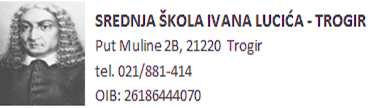 Uvjeti prema čl. 107. Zakona  o odgoju i obrazovanju u osnovnoj i srednjoj školi (87/08, 86/09, 92/10, 105/10, 90/11, 5/12, 16/12, 86/12, 126/12, 94/13, 152/14, 07/17,68/18,98/19,64/20,57/2022, 151/2022), čl. 8. Pravilnika o postupku zapošljavnja  te procjeni  I vredovanja kandidata za  zaspošljavanje SŠ IVANA LUCIĆA- TROGIRraspisujeN A T J E Č A Jza zasnivanje radnog odnosa:nastavnik tjelesne I zdravtsvene kulture –određeno nepuno  radno vrijeme                                    (14 sati nastave tjedno )Uvjeti:Uz opće uvjete za zasnivanje radnog odnosa, sukladno općim propisima o radu,  kandidati moraju ispunjavati i posebne uvjete propisane člankom 105. Zakona o odgoju i obrazovanju u osnovnoj i srednjoj školi (NN br. 87/08, 86/09, 92/10, 105/10, 90/11, 16/12, 86/12, 94/13, 152/14, 7/17, 68/18, 98/19, 64/20), te uvjete stručne spreme propisane Pravilnikom o stručnoj spremi i pedagoško-psihološkom obrazovanju nastavnika u srednjem školstvu (NN br. 1/96 i 80/99).Posebni uvjeti za zasnivanje radnog odnosa u školskoj ustanovi za osobe koje sudjeluju u odgojno-obrazovnom radu s učenicima jesu poznavanje hrvatskog jezika i latiničnog pisma u mjeri koja omogućava izvođenje odgojno-obrazovnog rada, odgovarajuću vrstu i razinu obrazovanja kojom su osobe stručno osposobljene za obavljanje odgojno-obrazovnog rada. Radni odnos u školskoj ustanovi ne može zasnovati osoba za koju postoje zapreke iz članka 106. Zakona o odgoju i obrazovanju u osnovnoj i srednjoj školi (NN br. 87/08, 86/09, 92/10, 105/10, 90/11, 16/12, 86/12, 94/13, 152/14, 7/17, 68/18, 98/19, 64/20).Uz pisanu prijavu kandidati su dužni priložiti:životopis,diplomu, odnosno dokaz o odgovarajućem stupnju obrazovanja, uvjerenje ili potvrdu o stečenim pedagoškim kompetencijama (za kandidate koji su ih po Zakonu obvezni steći),dokaz o državljanstvu,uvjerenje nadležnog suda da podnositelj prijave nije pod istragom i da se protiv podnositelja prijave ne vodi kazneni postupak glede zapreka za zasnivanje radnog odnosa iz članka 106. Zakona o odgoju i obrazovanju u osnovnoj i srednjoj školi (ne starije od mjesec dana od dana objave natječaja),elektronički zapis ili potvrdu o podacima evidentiranim u bazi podataka Hrvatskog zavoda za mirovinsko osiguranje (ne starije od mjesec dana). Isprave se prilažu  u  neovjerenoj preslici, a izabrani kandidat je prije sklapanja ugovora o radu dužan predočiti izvornike.Sukladno Zakonu o ravnopravnosti spolova (NN, br. 82/08. i 69/17.) na natječaj se mogu ravnopravno prijaviti osobe oba spola. Izrazi koji se koriste u natječaju, a imaju rodno značenje koriste se neutralno i odnose se jednako na muške i na ženske osobe. U prijavi na natječaj, koja mora biti vlastoručno potpisana,  navode se osobni podaci podnositelja prijave (osobno ime i prezime, adresa stanovanja, broj telefona/mobitela, po mogućnosti e-mail adresa) i naziv radnog mjesta na koje se prijavljuje.Kandidat koji ostvaruje pravo prednosti prilikom zapošljavanja prema članku 102. stavaka 1.- 3. Zakona o hrvatskim braniteljima iz Domovinskog rata i članovima njihovih obitelji (NN broj 121/17, 98/19, 84./21.), članku 48.f  Zakona o zaštiti vojnih i civilnih invalida rata (NN broj 33/92, 57/92, 77/92, 27/93, 58/93, 02/94, 76/94,108/95,108/96, 82/01, 103/03, 148/13, 98/19.), članku 9. Zakona o profesionalnoj rehabilitaciji i zapošljavanju osoba s invaliditetom (NN broj 157/13, 152/14, 39/18, 32/20.), te članku 48. Zakona o civilnim stradalnicima iz Domovinskog rata (NN, br. 84/21.), dužan je u prijavi na javni natječaj pozvati se na to pravo, te osim dokaza o ispunjavanju traženih uvjeta iz natječaja, uz prijavu priložiti i svu potrebnu dokumentaciju i dokaze propisane zakonom na koji se poziva, a ima prednost u odnosu na ostale kandidate samo pod jednakim uvjetima.Prijave s potpunom dokumentacijom dostavljaju se neposredno ili  na adresu Škole s naznakom za natječaj: Put Muline 2B, TrogirRok za primanje prijava kandidata je 8 dana od dana objave natječaja. Kandidat koji ostvaruje pravo prednosti pri zapošljavanju prema posebnim propisima dužan je u prijavi na natječaj pozvati se na to pravo i ima prednost u odnosu na ostale kandidate samo pod jednakim uvjetima. Da bi ostvario prednost pri zapošljavanju, kandidat  koji ispunjava uvjete za ostvarivanje tog prava, dužan je uz prijavu na natječaj priložiti sve dokaze o ispunjavanju traženih uvjeta, kao i potvrdu o priznatom statusu iz kojeg proizlazi to pravo.Kandidat koji pravo prednosti pri zapošljavanju ostvaruje prema odredbama Zakona o hrvatskim braniteljima iz Domovinskog rata i članovima njihovih obitelji (NN 121/17), dužan je uz prijavu na natječaj dostaviti dokaze iz članka 103. st. 1. navedenog zakona dostupne na poveznici Ministarstva hrvatskih branitelja:https://branitelji.gov.hr/UserDocsImages/NG/12%20Prosinac/Zapo%C5%A1ljavanje/POPIS%20DOKAZA%20ZA%20OSTVARIVANJE%20PRAVA%20PRI%20ZAPO%C5%A0LJAVANJU.pdfKandidati  koji su pravodobno podnijeli potpunu prijavu te ispunjavaju uvjete natječaja obvezni pristupiti procjeni odnosno testiranju prema odredbama Pravilnika o postupku zapošljavanja te procjeni i vrednovanju kandidata za zapošljavanje koji se nalazi na http://ss-ilucica-trogir.skole.hr/upload/ss-ilucica-trogir/images/static3/798/File/Pravilnik_o_zaposljavanju.pdf Kandidati prijavom na natječaj daju privolu za obradu osobnih podataka navedenih u svim dostavljenim prilozima odnosno ispravama za potrebe provedbe javnog natječaja,Najkasnije do isteka roka za podnošenje prijave na natječaj, Povjerenstvo će na javno dostupnoj mrežnoj stranici Škole http://ss-ilucica-trogir.skole.hr/ objaviti način procjene, odnosno testiranja kandidata te pravne i druge izvore za pripremu kandidata ako se procjena odnosno testiranje provodi o poznavanju propisa.
Sve kandidate koji su pravodobno dostavili potpunu prijavu sa svim prilozima, odnosno ispravama i koji ispunjavaju uvjete natječaja, Povjerenstvo će pozvati na procjenu, odnosno testiranje najmanje pet dana prije dana određenog za procjenu, odnosno testiranje. U pozivu će biti naveden datum, vrijeme i mjesto procjene odnosno testiranja, način procjene odnosno testiranja, te pravni i drugi izvori za pripremu kandidata ako se procjena odnosno testiranje provodi o poznavanju propisa  Poziv će se u pravilu dostaviti putem mrežnim stranicama Školehttp://ss-ilucica-trogir.skole.hr/  
 
Kandidat koji je pravodobno dostavio potpunu prijavu na svim prilozima odnosno ispravama i ispunjava uvjete natječaja dužan je pristupiti procjeni odnosno testiranju prema odredbama Pravilnika o postupku zapošljavanja te procjeni i vrednovanju kandidata za zapošljavanje u SŠ IVANA LUCIĆA- TROGIR , koji je dostupan na poveznici Škole  http://ss-ilucica-trogir.skole.hr/upload/ss-ilucica-trogir/images/static3/798/File/Pravilnik_o_zaposljavanju.pdfKandidat koji nije pristupio procjeni odnosno testiranju smatra se da je odustao od prijave na natječaj i ne smatra se kandidatom.KLASA:  004-06/01/23-481UR.BROJ: 2184-31-01/23Trogir, 9.1.2023. Ravnatelj:								mr. sc. Jakša Geić, prof.